LEI Nº 3.004/2022 – DE 31 DE AGOSTO DE 2022.DISPÕE SOBRE A ABERTURA DE CRÉDITO ADICIONAL SUPLEMENTAR NO ORÇAMENTO DO MUNICÍPIO DE QUILOMBO PARA O ANO DE 2022.O Prefeito Municipal de Quilombo, Estado de Santa Catarina, no uso de suas atribuições legais, FAZ SABER, a todos os habitantes do Município de Quilombo, que a Câmara de Vereadores aprovou e eu sanciono a seguinte Lei:Art.1º Fica o chefe do Poder Executivo Municipal, autorizado a abrir crédito adicional suplementar no orçamento do Município de Quilombo, no ano de 2022, no valor de R$ 260.000,00 (Duzentos e sessenta mil reais) nas dotações abaixo discriminada e constante dos anexos da Lei Municipal nº 2.970/2021 de 25 de novembro de 2021, a saber:Art.2º O recurso para abertura do crédito suplementar, de que trata o artigo anterior, decorrerá da anulação da importância de R$ 260.000,00 (Duzentos e sessenta mil reais), nas dotações abaixo discriminada e constante dos anexos da Lei Municipal nº 2.970/2021 de 25 de novembro de 2021, a saber:Art.3º Esta Lei entra em vigor na data de sua publicação.Gabinete do Executivo Municipal, em 31 de agosto de 2022.VANDERLEI BANDIERA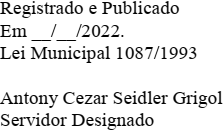 Prefeito em exercícioCLASSIFICAÇÃOESPECIFICAÇÃOESPECIFICAÇÃOCÓDIGOÓrgãoSECRETARIA DE ADMINISTRAÇÃO E PLANEJAMENTOSECRETARIA DE ADMINISTRAÇÃO E PLANEJAMENTO03UnidadeDEPARTAMENTO DE ADMINISTRAÇÃODEPARTAMENTO DE ADMINISTRAÇÃO01FunçãoEncargos EspeciaisEncargos Especiais28Sub-funçãoOutros Encargos EspeciaisOutros Encargos Especiais846ProgramaENCARGOS ESPECIAISENCARGOS ESPECIAIS0000AçãoAMORTIZAÇÃO DÍVIDA FUNDADA/ENCARGOSAMORTIZAÇÃO DÍVIDA FUNDADA/ENCARGOS0.003DespesaModalidade de AplicaçãoFonte de RecursoValor (R$)(238)Aplicação Direta – 3.2.9003.00 – Recursos Ordinários260.000,00Valor Total R$:Valor Total R$:Valor Total R$:	260.000,00CLASSIFICAÇÃOESPECIFICAÇÃOESPECIFICAÇÃOCÓDIGOÓrgãoSECRETARIA DA INDUSTRIA, COMÉRCIO E TURÍSMOSECRETARIA DA INDUSTRIA, COMÉRCIO E TURÍSMO09UnidadeDEPARTAMENTO DA INDÚSTRIA E TURÍSMODEPARTAMENTO DA INDÚSTRIA E TURÍSMO09FunçãoIndústriaIndústria22Sub-funçãoPromoção IndustrialPromoção Industrial661ProgramaCIDADE DE OPORTUNIDADESCIDADE DE OPORTUNIDADES0022AçãoTERRENO, INFRA-ESTRUTURA/BARRACÕES PARA INDÚSTRIATERRENO, INFRA-ESTRUTURA/BARRACÕES PARA INDÚSTRIA1.035DespesaModalidade de AplicaçãoFonte de RecursoValor (R$)(140)Aplicação Direta – 4.5.9001.00 – Recursos Ordinários260.000,00Valor Total R$:Valor Total R$:Valor Total R$:	260.000,00